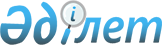 2017 жылға арналған мектепке дейінгі тәрбие мен оқытуға мемлекеттік білім беру тапсырысын, ата-ана төлемақысының мөлшерін бекіту туралыМаңғыстау облысы Жаңаөзен қаласы әкімдігінің 2017 жылғы 30 қазандағы № 704 қаулысы. Маңғыстау облысы Әділет департаментінде 2017 жылғы 14 қарашада № 3458 болып тіркелді
      РҚАО-ның ескертпесі.

      Құжаттың мәтінінде түпнұсқаның пунктуациясы мен орфографиясы сақталған.
      Қазақстан Республикасының 2001 жылғы 23 қаңтардағы "Қазақстан Республикасындағы жергілікті мемлекеттік басқару және өзін-өзі басқару туралы" Заңына, 2007 жылғы 27 шілдедегі "Білім туралы" Заңының 6 бабы 4 тармағының 8-1) тармақшасына сәйкес, Жаңаөзен қаласының әкімдігі ҚАУЛЫ ЕТЕДІ:
      1. Осы қаулының қосымшасына сәйкес, 2017 жылға арналған мектепке дейінгі тәрбие мен оқытуға мемлекеттік білім беру тапсырысы, ата-ана төлемақысының мөлшері бекітілсін.
      2. Жаңаөзен қаласы әкімдігінің 2017 жылғы 8 ақпандағы № 77 "2017 жылға арналған мектепке дейінгі тәрбие мен оқытуға мемлекеттік білім беру тапсырысын, жан басына шаққандағы қаржыландыру және ата-ананың ақы төлеу мөлшерін бекіту туралы" қаулысының (нормативтік құқықтық актілерді мемлекеттік тіркеу Тізілімінде №3278 болып тіркелген, 2017 жылғы 13 наурызда Қазақстан Республикасы нормативтік құқықтық актілерінің эталондық бақылау банкінде жарияланған) күші жойылды деп танылсын. 
      3. "Жаңаөзен қалалық экономика және қаржы бөлімі" мемлекеттік мекемесі (Р. Джантлеуова) қаржыландыруды қамтамасыз етсін.
      4. "Жаңаөзен қалалық білім бөлімі" мемлекеттік мекемесі (Т. Жумалиев) осы қаулының әділет органдарында мемлекеттік тіркелуін, оның Қазақстан Республикасы нормативтік құқықтық актілерінің Эталондық бақылау банкінде және бұқаралық ақпарат құралдарында ресми жариялануын қамтамасыз етсін.
      5. Осы қаулының орындалуын бақылау қала әкімінің орынбасары С. Танаеваға жүктелсін.
      6. Осы қаулы әділет органдарында мемлекеттік тіркелген күннен бастап күшіне енеді және ол алғашқы ресми жарияланған күнінен кейін күнтізбелік он күн өткен соң қолданысқа енгізіледі.
       "КЕЛІСІЛДІ"
      "Жаңаөзен қалалық білім бөлімі"
      мемлекеттік мекемесінің басшысы
      Т. Жумалиев
      "30" қазан 2017 жыл
       "Жаңаөзен қалалық экономика 
      және қаржы бөлімі"мемлекеттік 
      мекемесінің басшысы
      Р. Джантлеуова
      "30" қазан 2017 жыл 2017 жылға арналған мектепке дейінгі тәрбие мен оқытуға мемлекеттік білім беру тапсырысы,  ата-ана төлемақысының мөлшері
					© 2012. Қазақстан Республикасы Әділет министрлігінің «Қазақстан Республикасының Заңнама және құқықтық ақпарат институты» ШЖҚ РМК
				
      Қала әкімі

Е. Әбілов
Жаңаөзен қаласы әкімдігінің2017 жылғы "30" қазан№704 қаулысына қосымша
№
Мектепке дейінгі тәрбие және оқыту ұйымдарының әкімшілік-аумақтық орналасуы (қала, ауыл)
Мектепке дейінгі тәрбие мен оқытуға мемлекеттік білім беру тапсырысы
Мектепке дейінгі тәрбие мен оқытуға мемлекеттік білім беру тапсырысы
Мектепке дейінгі тәрбие мен оқытуға мемлекеттік білім беру тапсырысы
Мектепке дейінгі тәрбие мен оқытуға мемлекеттік білім беру тапсырысы
Мектепке дейінгі тәрбие мен оқытуға мемлекеттік білім беру тапсырысы
Мектепке дейінгі тәрбие мен оқытуға мемлекеттік білім беру тапсырысы
Мектепке дейінгі білім беру ұйымдарында ата-ананың бір айдағы төлемақы мөлшері (теңге)
Мектепке дейінгі білім беру ұйымдарында ата-ананың бір айдағы төлемақы мөлшері (теңге)
Мектепке дейінгі білім беру ұйымдарында ата-ананың бір айдағы төлемақы мөлшері (теңге)
№
Мектепке дейінгі тәрбие және оқыту ұйымдарының әкімшілік-аумақтық орналасуы (қала, ауыл)
Мектепке дейінгі тәрбие мен оқыту ұйымдарының тәрбиеленушілер саны
Мектепке дейінгі тәрбие мен оқыту ұйымдарының тәрбиеленушілер саны
Мектепке дейінгі тәрбие мен оқыту ұйымдарының тәрбиеленушілер саны
Мектепке дейінгі ұйымдарда бір тәрбиеленушіге жұмсалатын шығыстардың орташа құнының бір айдағы мөлшері (тенге) 
Мектепке дейінгі ұйымдарда бір тәрбиеленушіге жұмсалатын шығыстардың орташа құнының бір айдағы мөлшері (тенге) 
Мектепке дейінгі ұйымдарда бір тәрбиеленушіге жұмсалатын шығыстардың орташа құнының бір айдағы мөлшері (тенге) 
Мектепке дейінгі білім беру ұйымдарында ата-ананың бір айдағы төлемақы мөлшері (теңге)
Мектепке дейінгі білім беру ұйымдарында ата-ананың бір айдағы төлемақы мөлшері (теңге)
Мектепке дейінгі білім беру ұйымдарында ата-ананың бір айдағы төлемақы мөлшері (теңге)
№
Мектепке дейінгі тәрбие және оқыту ұйымдарының әкімшілік-аумақтық орналасуы (қала, ауыл)
Балабақша
Мектеп жанындағы толық күндік шағын-орталық
Дербес толық күндік шағын-орталық
Балабақша
Мектеп жанындағы толық күндік шағын-орталық
Дербес толық күндік шағын-орталық
Балабақша
Мектеп жанындағы толық күндік шағын-орталық      
Дербес толық күндік шағын-орталық
 

1
қала
100
25 
25
25671,20
24063,94
26703,81
10920
10920
10920
 

1
қала
140
50
50
24505,91
24063,94
26703,81
10920
10920
10920
 

1
қала
280
75
75
23890,22
24063,94
26703,81
10920
10920
10920
 

1
қала
320
100
23890,22
25671,20
10920
10920
 

2
ауылдық жерлер
140
50
27544,81
29443,77
10920
10920
 

2
ауылдық жерлер
280
75
26872,46
29443,77
10920
10920
 

2
ауылдық жерлер
320
100
26872,46
28815,31
10920
10920